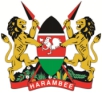 THE 41ST SESSION OF THE UNIVERSAL PERIODIC REVIEW (UPR)KENYA’S STATEMENT ON INDONESIAThank you, Mr. President,Kenya warmly welcomes the distinguished delegation of Indonesia to this 4th Cycle of UPR.We welcome its national report and commend the government for enacting the Sexual Violence Crime Law of 2022. Kenya recommends the following for consideration: Continue to prevent discrimination on religious grounds against members of religious minorities by finding a permanent solution to ensure protection for the enjoyment of freedom of religion for allIntensify efforts to reduce incidences of maternal mortality especially in rural areasContinue to eliminate child labour practicesWe wish the delegation of Indonesia a successful UPR process.I thank you